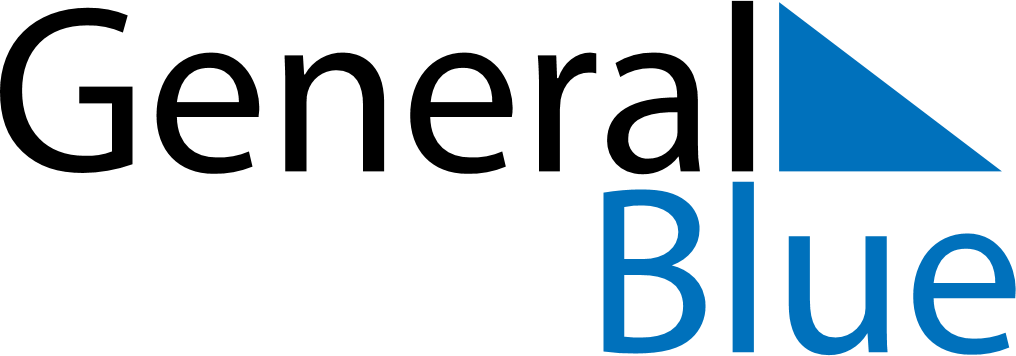 February 2029February 2029February 2029South SudanSouth SudanMONTUEWEDTHUFRISATSUN123456789101112131415161718End of Ramadan (Eid al-Fitr)19202122232425262728